Н А К А ЗВід 02.01.2020 № 1Про направлення педагогічних працівників на курси підвищення кваліфікації  Відповідно до  Законів України «Про освіту», «Про загальну середню освіту», Порядку підвищення кваліфікації педагогічних і науково-педагогічних працівників, затвердженого постановою Кабінету Міністрів України від 21.08.2019 №800, Типового положення про атестацію педагогічних працівників, затвердженого наказом Міністерства освіти і науки України від 06.10.2010 №930 (зі змінами), планів підвищення кваліфікації закладів освіти району на 2020 рік, листа КВНЗ «Харківська академія неперервної освіти» від 28.12.2019 №1310 «Про підвищення кваліфікації керівних кадрів та педагогічних працівників закладів освіти Харківської області у 2020 році» з метою професійного розвитку та підвищення кваліфікації педагогічних  працівників закладів освіти районуНАКАЗУЮ:1. Направити на курси підвищення кваліфікації до КВНЗ «Харківська академія неперервної освіти» з відривом від освітнього процесу педагогічних працівників:14.01.2020; 20.02.202014.01.2020 - 17.01.2020; 03.02.2020 - 06.02.2020 14.01.2020 - 17.01.2020 20.01.2020 - 23.01.2020; 10.02.2020 - 13.02.2020 20.01.2020 - 23.01.202027.01.2020 - 30.01.2020; 17.02.2020 - 20.02.2020 2. Головному бухгалтеру  централізованої бухгалтерії Управління освіти Іголкіній Т.І. заробітну плату вищеназваних працівників під час проходження ними курсів підвищення кваліфікації проводити згідно з діючим законодавством України.   3. Завідувачу лабораторії комп’ютерних технологій в освіті           Остапчук С.П. розмістити цей наказ на сайті Управління освіти.До 08.01.20204. Контроль за виконанням цього наказу залишаю за собою.В.о. начальника Управління освіти	                             О. В. ПРОХОРЕНКО(оригінал підписано)З наказом ознайомлені:ІГОЛКІНА Т.І.ОСТАПЧУК С.П.	  ЛАШИНА Н.В.Стецко 725 27 92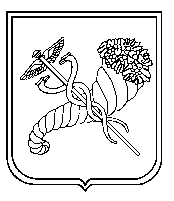 № з/пПІБ педагогічного працівникаНапрямЗаклад освіти Барибіна Вікторія Валеріївна Методисти Р(М)МК(Ц)(основні - 60 год.)РМЦ Управління освітиДороднова Анна СергіївнаМетодисти Р(М)МК(Ц)(основні - 60 год.)РМЦ Управління освітиПоллак Маргарита АнатоліївнаМетодисти Р(М)МК(Ц)(основні - 60 год.)РМЦ Управління освітиЧобіток Лариса ВолодимирівнаМетодисти Р(М)МК(Ц)(основні - 60 год.)РМЦ Управління освіти№ з/пПІБ педагогічного працівникаНапрямЗаклад освіти Третьякова Ірина ЛеонідівнаУкраїнська мова та література (основні - 60 год.)ХЗОШ №41Оленіч Ольга ЗіновіївнаУкраїнська мова та література (основні - 60 год.)ХГ №12Коняєва Галина ІванівнаІсторія. Правознавство(основні - 60 год.)ХЗОШ №53Скорик Євгенія ВалеріївнаІсторія. Правознавство(основні - 60 год.)ХЗОШ №120Змієнко Дмитро ОлексійовичІсторія. Правознавство(основні - 60 год.)ХЗОШ №35Попій Сергій Васильович Фізична культура (основні -60 год.)ХЗОШ №120 Овчаренко Аліна ОлександрівнаФізична культура (основні -60 год.)ХГ №12Шкурко Яна ОлександрівнаМузичні керівники ЗДО(основні - 120 год.)ЗДО №349Грішина Марина ВолодимирівнаМузичні керівники ЗДО(основні - 120 год.)ЗДО №349Котельникова Римма АнатоліївнаВихователі ЗДО(основні - 120 год.)ЗДО №345№ з/пПІБ педагогічного працівникаНапрямЗаклад освіти Олійник Юлія ОлександрівнаМистецтво(короткотривалі - 30 год.)ХЗОШ №48№ з/пПІБ педагогічного працівникаНапрямЗаклад освіти Попова Людмила ОлексіївнаВихователі-методисти закладів дошкільної освіти(основні - 120 год.)ЗДО №50Кіптенко Людмила ВасилівнаВихователі-методисти закладів дошкільної освіти(основні - 120 год.)ЗДО №96Душина Вікторія АнатоліївнаВихователі-методисти закладів дошкільної освіти(основні - 120 год.)ЗДО № 353Ульянець Галина Павлівна Вихователі-методисти закладів дошкільної освіти(основні - 120 год.)ЗДО №420Ткаченко Тамара МихайлівнаПочаткові класи (основні -60 год.)ХГ №12Бірюкова Світлана ОлександрівнаПочаткові класи (основні -60 год.)ХЗОШ №10№ з/пПІБ педагогічного працівникаНапрямЗаклад освіти Сердюк Вікторія ЮріївнаГромадянська освіта(короткотривалі - 30 год.)ХГ №12Маленюк Юлія ВолодимирівнаГромадянська освіта(короткотривалі - 30 год.)ХЗОШ №48Гонський Євгеній ВолодимировичОснови здоров’я(короткотривалі - 30 год.)ХЗОШ №41Бондаренко Сергій ОлександровичОснови здоров’я(короткотривалі - 30 год.)ХЗОШ №48№ з/пПІБ педагогічного працівникаНапрямЗаклад освіти Болховецька Наталія ВіленівнаГеографія(основні - 60 год.)ХЗОШ №7Філатова Наталія ОлегівнаГеографія(основні - 60 год.)ХЗОШ № 48Губанова Людмила АнатоліївнаФізична культура (основні -60 год.)ХЗОШ №41Куванов Дмитро В'ячеславовичФізична культура (основні -60 год.)ХЗОШ №53Острецька Інна АнатоліївнаУкраїнська мова та література (основні - 60 год.)ХЗОШ №10Слінько Людмила АнатоліївнаЗаступники директорів ЗЗСО з навчально-виховної роботи(основні - 60 год.)ХГ№12Грибанова Валентина МихайлівнаМатематика (основні - 60 год.)ХЗОШ №53Короленко Світлана ПилипівнаВихователі ЗДО(основні - 120 год.)ЗДО №13Давидова Людмила АндріївнаВихователі ЗДО(основні - 120 год.)ЗДО №391Головний спеціаліст Управління освіти - уповноважена особа з питань запобігання та виявлення корупції                            О.М.СТЕЦКО